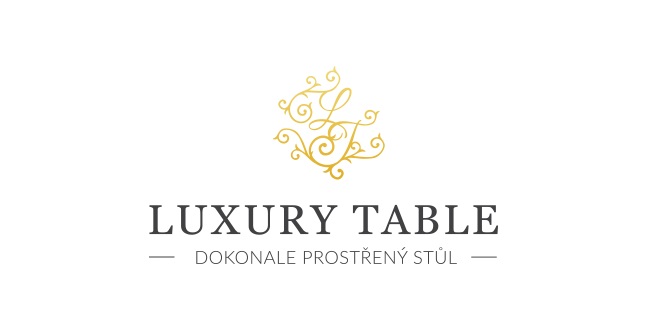 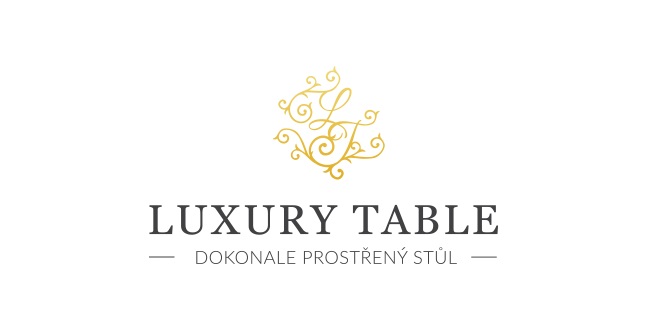 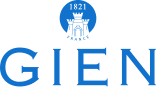 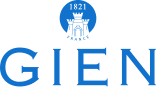 2. 3. 2021TZ – Kolekce Les Oiseaux oslavuje jaro bez hýřivých barevNení nutné přivítat jaro zelenkavými, žlutými či oranžovými tóny. Pro milovníky minimalističtějších barevných kombinací má francouzská značka Gien kolekci s názvem Les Oiseaux. Její motiv našli designeři značky ve dvě stě let starých bohatých archivech. Kameninové nádobí Les Oiseaux zdobí kresba dvou ptáčků na větvi ovocného stromu. Prostřete si k snídani křehkou přírodní krásu v bílém či kontrastním základním zbarvení. Kromě podnosů, misek, šálků a talířů je v sadě také například japonská čajová konvice, jíž starý francouzský motiv velmi lichotí. Ke krásně nachystanému stolu bude chybět už jen kytice čerstvých květů. Tuto a další kolekci značky Gien pořídíte v prodejně Villeroy & Boch ve 3. patře obchodního domu Kotva na náměstí Republiky v Praze nebo v e-shopu na www.luxurytable.cz.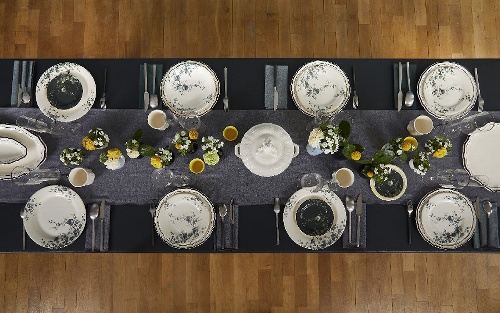 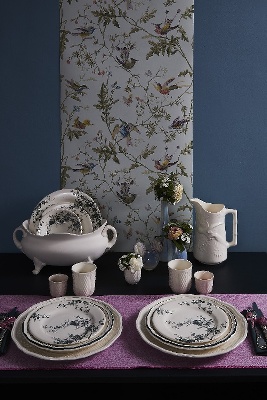 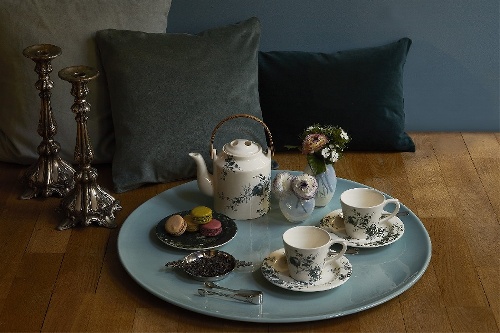 Kontakty:  							Mediální servis:Prodejna Villeroy & Boch                                       		cammino…      Obchodní dům Kotva – 3. patro                               		Dagmar Kutilová    Praha 1 - náměstí Republiky                                     		e-mail: kutilova@cammino.czwww.luxurytable.cz                                                   		tel.: +420 606 687 506  www.facebook.com/luxurytable.cz       	         		www.cammino.cz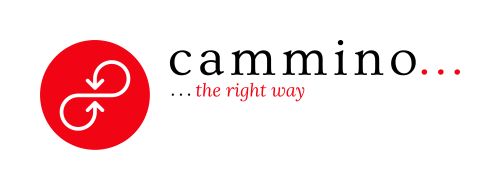 